                             Boulevard Academy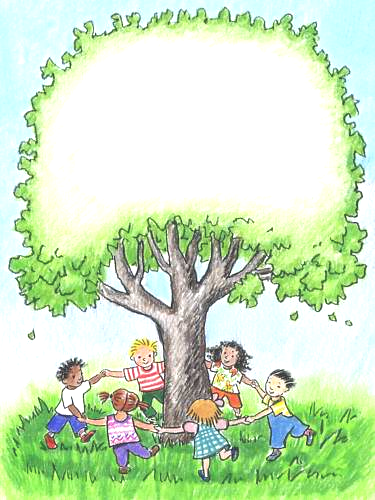                              Waiting List ApplicationDate: ____________Name of Child/ren: ______________________________________Age(s):________________Date of Birth: _______________________			Preferred schedule (Please fill in all that apply):Desired start date/season: ____________________Full Time (30+ hrs per week) 	Part Time (less than 30hrs per week)  Monday   Tuesday  Wednesday  Thursday  Friday  Arrival Time: ____________ Departure Time: ____________School preference (Please check): Boulevard Little People Academy  	Boulevard Babies & Pre-K Academy We understand there is a registration fee required to be placed on the waiting list. The fee for a full time slot (30 hours or more per week) is $300.00 and $250.00 for part time (less than 30 hours per week). This will secure our place on the waiting list and will NOT be deposited until BLPA or BBPKA has confirmed our spot in their program. If we no longer need the space, we will inform BLPA administration as soon as possible.Parents’ name(s):______________________________________________________Address:__________________________________________________________________Phone/cell: ________________ Home:________________ Work:_________________Email address: _____________________________Deposit paid: ____________ Make checks payable to “BLPA” - drop off or mail to: 470 Boulevard Way, Oakland, CA 94610Signature of parent/guardian:				Date:_____________________________			_________________